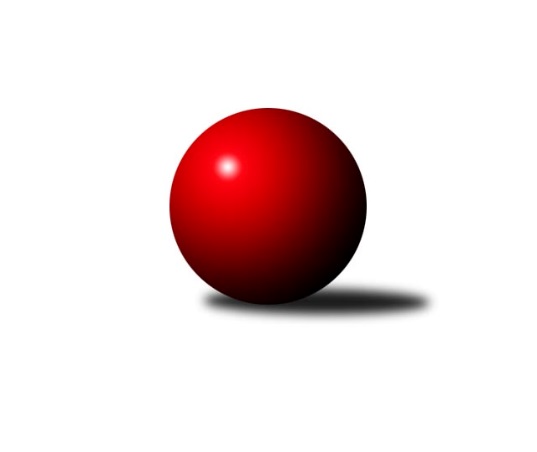 Č.16Ročník 2017/2018	16.5.2024 Mistrovství Prahy 1 2017/2018Statistika 16. kolaTabulka družstev:		družstvo	záp	výh	rem	proh	skore	sety	průměr	body	plné	dorážka	chyby	1.	TJ Praga Praha A	16	11	1	4	83.5 : 44.5 	(119.0 : 73.0)	2529	23	1727	802	33.8	2.	KK Slavoj Praha C	16	11	0	5	83.5 : 44.5 	(115.5 : 76.5)	2528	22	1734	795	36.1	3.	SK Uhelné sklady Praha A	16	10	0	6	73.5 : 54.5 	(105.0 : 87.0)	2395	20	1696	699	46.3	4.	TJ Sokol Rudná A	16	10	0	6	71.0 : 57.0 	(93.0 : 99.0)	2436	20	1725	711	53.3	5.	KK Konstruktiva Praha  C	16	9	1	6	76.0 : 52.0 	(100.0 : 92.0)	2471	19	1715	756	38.4	6.	TJ Astra Zahradní Město A	16	9	1	6	74.5 : 53.5 	(103.0 : 89.0)	2486	19	1729	757	42.5	7.	VŠTJ FS Praha A	16	9	1	6	66.0 : 62.0 	(101.5 : 90.5)	2426	19	1692	734	44.4	8.	SK Meteor Praha A	16	9	1	6	66.0 : 62.0 	(97.0 : 95.0)	2387	19	1686	701	43.5	9.	Sokol Kobylisy A	16	7	1	8	62.5 : 65.5 	(102.0 : 90.0)	2419	15	1685	734	46.1	10.	SK Sokol Žižkov Praha B	16	7	0	9	59.0 : 69.0 	(96.5 : 95.5)	2451	14	1712	739	40.4	11.	TJ Sokol Rudná B	16	6	0	10	54.5 : 73.5 	(85.5 : 106.5)	2377	12	1687	690	55.5	12.	PSK Union Praha B	16	6	0	10	52.0 : 76.0 	(85.0 : 107.0)	2370	12	1685	685	42.6	13.	SK Uhelné sklady Praha B	16	3	0	13	39.0 : 89.0 	(71.5 : 120.5)	2369	6	1675	694	47.5	14.	SK Sokol Žižkov Praha C	16	2	0	14	35.0 : 93.0 	(69.5 : 122.5)	2330	4	1642	688	53.6Tabulka doma:		družstvo	záp	výh	rem	proh	skore	sety	průměr	body	maximum	minimum	1.	TJ Praga Praha A	8	8	0	0	49.0 : 15.0 	(66.0 : 30.0)	2536	16	2592	2461	2.	KK Slavoj Praha C	8	7	0	1	46.0 : 18.0 	(62.5 : 33.5)	2618	14	2739	2503	3.	SK Uhelné sklady Praha A	8	7	0	1	43.0 : 21.0 	(60.0 : 36.0)	2386	14	2443	2318	4.	SK Meteor Praha A	8	7	0	1	42.5 : 21.5 	(58.0 : 38.0)	2597	14	2670	2528	5.	VŠTJ FS Praha A	8	6	1	1	42.0 : 22.0 	(59.0 : 37.0)	2563	13	2609	2537	6.	Sokol Kobylisy A	8	6	1	1	40.0 : 24.0 	(62.0 : 34.0)	2344	13	2426	2263	7.	KK Konstruktiva Praha  C	8	6	0	2	46.0 : 18.0 	(60.5 : 35.5)	2600	12	2652	2496	8.	PSK Union Praha B	8	6	0	2	40.0 : 24.0 	(56.0 : 40.0)	2384	12	2469	2326	9.	TJ Sokol Rudná A	8	6	0	2	39.0 : 25.0 	(48.0 : 48.0)	2401	12	2503	2225	10.	TJ Astra Zahradní Město A	8	5	1	2	41.0 : 23.0 	(55.0 : 41.0)	2487	11	2531	2425	11.	SK Sokol Žižkov Praha B	8	5	0	3	36.0 : 28.0 	(51.0 : 45.0)	2531	10	2650	2472	12.	TJ Sokol Rudná B	8	5	0	3	34.5 : 29.5 	(48.5 : 47.5)	2341	10	2424	2256	13.	SK Uhelné sklady Praha B	8	3	0	5	27.5 : 36.5 	(43.5 : 52.5)	2375	6	2490	2291	14.	SK Sokol Žižkov Praha C	8	2	0	6	23.0 : 41.0 	(37.5 : 58.5)	2436	4	2585	2316Tabulka venku:		družstvo	záp	výh	rem	proh	skore	sety	průměr	body	maximum	minimum	1.	KK Slavoj Praha C	8	4	0	4	37.5 : 26.5 	(53.0 : 43.0)	2526	8	2643	2394	2.	TJ Astra Zahradní Město A	8	4	0	4	33.5 : 30.5 	(48.0 : 48.0)	2486	8	2611	2321	3.	TJ Sokol Rudná A	8	4	0	4	32.0 : 32.0 	(45.0 : 51.0)	2441	8	2609	2254	4.	TJ Praga Praha A	8	3	1	4	34.5 : 29.5 	(53.0 : 43.0)	2527	7	2686	2425	5.	KK Konstruktiva Praha  C	8	3	1	4	30.0 : 34.0 	(39.5 : 56.5)	2452	7	2734	2314	6.	SK Uhelné sklady Praha A	8	3	0	5	30.5 : 33.5 	(45.0 : 51.0)	2404	6	2604	2278	7.	VŠTJ FS Praha A	8	3	0	5	24.0 : 40.0 	(42.5 : 53.5)	2428	6	2576	2282	8.	SK Meteor Praha A	8	2	1	5	23.5 : 40.5 	(39.0 : 57.0)	2357	5	2474	2237	9.	SK Sokol Žižkov Praha B	8	2	0	6	23.0 : 41.0 	(45.5 : 50.5)	2439	4	2528	2332	10.	Sokol Kobylisy A	8	1	0	7	22.5 : 41.5 	(40.0 : 56.0)	2430	2	2588	2263	11.	TJ Sokol Rudná B	8	1	0	7	20.0 : 44.0 	(37.0 : 59.0)	2368	2	2592	2260	12.	SK Sokol Žižkov Praha C	8	0	0	8	12.0 : 52.0 	(32.0 : 64.0)	2333	0	2463	2130	13.	PSK Union Praha B	8	0	0	8	12.0 : 52.0 	(29.0 : 67.0)	2368	0	2556	2277	14.	SK Uhelné sklady Praha B	8	0	0	8	11.5 : 52.5 	(28.0 : 68.0)	2368	0	2482	2306Tabulka podzimní části:		družstvo	záp	výh	rem	proh	skore	sety	průměr	body	doma	venku	1.	KK Slavoj Praha C	13	10	0	3	70.0 : 34.0 	(95.0 : 61.0)	2525	20 	6 	0 	0 	4 	0 	3	2.	TJ Praga Praha A	13	9	1	3	69.5 : 34.5 	(99.0 : 57.0)	2497	19 	7 	0 	0 	2 	1 	3	3.	TJ Astra Zahradní Město A	13	9	1	3	67.5 : 36.5 	(87.0 : 69.0)	2483	19 	5 	1 	0 	4 	0 	3	4.	TJ Sokol Rudná A	13	8	0	5	59.0 : 45.0 	(80.0 : 76.0)	2426	16 	5 	0 	2 	3 	0 	3	5.	VŠTJ FS Praha A	13	7	1	5	53.0 : 51.0 	(83.0 : 73.0)	2423	15 	5 	1 	1 	2 	0 	4	6.	SK Meteor Praha A	13	7	1	5	53.0 : 51.0 	(75.0 : 81.0)	2389	15 	6 	0 	1 	1 	1 	4	7.	SK Uhelné sklady Praha A	13	7	0	6	54.5 : 49.5 	(82.0 : 74.0)	2416	14 	6 	0 	1 	1 	0 	5	8.	KK Konstruktiva Praha  C	13	6	1	6	55.0 : 49.0 	(76.0 : 80.0)	2462	13 	4 	0 	2 	2 	1 	4	9.	Sokol Kobylisy A	13	6	1	6	52.5 : 51.5 	(82.5 : 73.5)	2401	13 	6 	1 	0 	0 	0 	6	10.	SK Sokol Žižkov Praha B	13	6	0	7	49.0 : 55.0 	(79.5 : 76.5)	2447	12 	4 	0 	2 	2 	0 	5	11.	PSK Union Praha B	13	5	0	8	44.5 : 59.5 	(70.0 : 86.0)	2378	10 	5 	0 	1 	0 	0 	7	12.	TJ Sokol Rudná B	13	4	0	9	38.5 : 65.5 	(68.5 : 87.5)	2369	8 	3 	0 	3 	1 	0 	6	13.	SK Uhelné sklady Praha B	13	2	0	11	32.0 : 72.0 	(57.5 : 98.5)	2369	4 	2 	0 	5 	0 	0 	6	14.	SK Sokol Žižkov Praha C	13	2	0	11	30.0 : 74.0 	(57.0 : 99.0)	2340	4 	2 	0 	4 	0 	0 	7Tabulka jarní části:		družstvo	záp	výh	rem	proh	skore	sety	průměr	body	doma	venku	1.	KK Konstruktiva Praha  C	3	3	0	0	21.0 : 3.0 	(24.0 : 12.0)	2580	6 	2 	0 	0 	1 	0 	0 	2.	SK Uhelné sklady Praha A	3	3	0	0	19.0 : 5.0 	(23.0 : 13.0)	2341	6 	1 	0 	0 	2 	0 	0 	3.	TJ Sokol Rudná B	3	2	0	1	16.0 : 8.0 	(17.0 : 19.0)	2354	4 	2 	0 	0 	0 	0 	1 	4.	TJ Praga Praha A	3	2	0	1	14.0 : 10.0 	(20.0 : 16.0)	2599	4 	1 	0 	0 	1 	0 	1 	5.	SK Meteor Praha A	3	2	0	1	13.0 : 11.0 	(22.0 : 14.0)	2453	4 	1 	0 	0 	1 	0 	1 	6.	VŠTJ FS Praha A	3	2	0	1	13.0 : 11.0 	(18.5 : 17.5)	2443	4 	1 	0 	0 	1 	0 	1 	7.	TJ Sokol Rudná A	3	2	0	1	12.0 : 12.0 	(13.0 : 23.0)	2451	4 	1 	0 	0 	1 	0 	1 	8.	KK Slavoj Praha C	3	1	0	2	13.5 : 10.5 	(20.5 : 15.5)	2591	2 	1 	0 	1 	0 	0 	1 	9.	Sokol Kobylisy A	3	1	0	2	10.0 : 14.0 	(19.5 : 16.5)	2371	2 	0 	0 	1 	1 	0 	1 	10.	SK Sokol Žižkov Praha B	3	1	0	2	10.0 : 14.0 	(17.0 : 19.0)	2495	2 	1 	0 	1 	0 	0 	1 	11.	PSK Union Praha B	3	1	0	2	7.5 : 16.5 	(15.0 : 21.0)	2395	2 	1 	0 	1 	0 	0 	1 	12.	SK Uhelné sklady Praha B	3	1	0	2	7.0 : 17.0 	(14.0 : 22.0)	2353	2 	1 	0 	0 	0 	0 	2 	13.	TJ Astra Zahradní Město A	3	0	0	3	7.0 : 17.0 	(16.0 : 20.0)	2492	0 	0 	0 	2 	0 	0 	1 	14.	SK Sokol Žižkov Praha C	3	0	0	3	5.0 : 19.0 	(12.5 : 23.5)	2311	0 	0 	0 	2 	0 	0 	1 Zisk bodů pro družstvo:		jméno hráče	družstvo	body	zápasy	v %	dílčí body	sety	v %	1.	Jindřich Valo 	KK Slavoj Praha C 	14	/	15	(93%)	24.5	/	30	(82%)	2.	Miroslav Plachý 	SK Uhelné sklady Praha A 	14	/	15	(93%)	22.5	/	30	(75%)	3.	Rostislav Kašpar 	TJ Praga Praha A 	14	/	16	(88%)	25	/	32	(78%)	4.	Petr Tepličanec 	KK Konstruktiva Praha  C 	13	/	14	(93%)	22	/	28	(79%)	5.	Stanislav st. Březina 	KK Slavoj Praha C 	12.5	/	16	(78%)	22	/	32	(69%)	6.	Jan Barchánek 	KK Konstruktiva Praha  C 	12	/	14	(86%)	20	/	28	(71%)	7.	Martin Lukáš 	SK Sokol Žižkov Praha B 	12	/	15	(80%)	21	/	30	(70%)	8.	Karel Mašek 	Sokol Kobylisy A 	12	/	16	(75%)	23.5	/	32	(73%)	9.	Pavel Červinka 	Sokol Kobylisy A 	11.5	/	16	(72%)	21	/	32	(66%)	10.	Stanislav ml. Březina ml.	KK Slavoj Praha C 	11	/	14	(79%)	17	/	28	(61%)	11.	Pavel Jahelka 	VŠTJ FS Praha A 	11	/	15	(73%)	21.5	/	30	(72%)	12.	Jiří Spěváček 	TJ Sokol Rudná A 	11	/	15	(73%)	17.5	/	30	(58%)	13.	Antonin Knobloch 	SK Uhelné sklady Praha A 	11	/	16	(69%)	21	/	32	(66%)	14.	Jaroslav Kourek 	TJ Praga Praha A 	10.5	/	13	(81%)	18	/	26	(69%)	15.	Josef Tesař 	SK Meteor Praha A 	10.5	/	14	(75%)	20	/	28	(71%)	16.	Adam Vejvoda 	VŠTJ FS Praha A 	10	/	15	(67%)	22	/	30	(73%)	17.	Lubomír Chudoba 	Sokol Kobylisy A 	10	/	16	(63%)	22	/	32	(69%)	18.	Zdeněk Barcal 	SK Meteor Praha A 	10	/	16	(63%)	20	/	32	(63%)	19.	Karel Sedláček 	PSK Union Praha B 	9.5	/	16	(59%)	17	/	32	(53%)	20.	Milan Komorník 	TJ Praga Praha A 	9	/	12	(75%)	15	/	24	(63%)	21.	Petr Beneda 	KK Slavoj Praha C 	9	/	13	(69%)	18	/	26	(69%)	22.	Pavel Moravec 	PSK Union Praha B 	9	/	13	(69%)	15.5	/	26	(60%)	23.	Vlastimil Bachor 	TJ Sokol Rudná A 	9	/	13	(69%)	14	/	26	(54%)	24.	Miloslav Všetečka 	SK Sokol Žižkov Praha B 	9	/	14	(64%)	17	/	28	(61%)	25.	Pavel Váňa 	SK Sokol Žižkov Praha C 	9	/	14	(64%)	17	/	28	(61%)	26.	Marek Šveda 	TJ Astra Zahradní Město A 	9	/	14	(64%)	16.5	/	28	(59%)	27.	Pavel Černý 	SK Uhelné sklady Praha B 	8.5	/	16	(53%)	17	/	32	(53%)	28.	Karel Hybš 	KK Konstruktiva Praha  C 	8	/	12	(67%)	14	/	24	(58%)	29.	Martin Novák 	SK Uhelné sklady Praha A 	8	/	13	(62%)	15	/	26	(58%)	30.	Josef Kučera 	SK Meteor Praha A 	8	/	14	(57%)	13.5	/	28	(48%)	31.	Jaroslav Žítek 	Sokol Kobylisy A 	8	/	15	(53%)	18	/	30	(60%)	32.	Anna Sailerová 	SK Sokol Žižkov Praha B 	8	/	15	(53%)	16	/	30	(53%)	33.	Samuel Fujko 	KK Konstruktiva Praha  C 	8	/	15	(53%)	11	/	30	(37%)	34.	Daniel Veselý 	TJ Astra Zahradní Město A 	8	/	16	(50%)	18.5	/	32	(58%)	35.	Tomáš Hroza 	TJ Astra Zahradní Město A 	8	/	16	(50%)	18	/	32	(56%)	36.	Pavel Strnad 	TJ Sokol Rudná A 	8	/	16	(50%)	17	/	32	(53%)	37.	Jaroslav Dryák 	TJ Astra Zahradní Město A 	8	/	16	(50%)	17	/	32	(53%)	38.	Radek Machulka 	TJ Sokol Rudná B 	7.5	/	12	(63%)	11	/	24	(46%)	39.	Radek Fiala 	TJ Astra Zahradní Město A 	7.5	/	16	(47%)	13	/	32	(41%)	40.	Petr Kašpar 	TJ Praga Praha A 	7	/	13	(54%)	15	/	26	(58%)	41.	Jiří Piskáček 	VŠTJ FS Praha A 	7	/	13	(54%)	15	/	26	(58%)	42.	Miroslav Míchal 	SK Uhelné sklady Praha B 	7	/	13	(54%)	13	/	26	(50%)	43.	Miroslav Kýhos 	TJ Sokol Rudná B 	7	/	14	(50%)	12.5	/	28	(45%)	44.	Pavel Janoušek 	TJ Praga Praha A 	7	/	15	(47%)	19	/	30	(63%)	45.	Jaromír Bok 	TJ Sokol Rudná A 	7	/	16	(44%)	17	/	32	(53%)	46.	Milan Vejvoda 	VŠTJ FS Praha A 	7	/	16	(44%)	14.5	/	32	(45%)	47.	Hana Křemenová 	SK Sokol Žižkov Praha C 	7	/	16	(44%)	14	/	32	(44%)	48.	Peter Koščo 	TJ Sokol Rudná B 	6.5	/	14	(46%)	12	/	28	(43%)	49.	Zbyněk Sedlák 	SK Uhelné sklady Praha A 	6.5	/	15	(43%)	16.5	/	30	(55%)	50.	Tomáš Dvořák 	SK Uhelné sklady Praha A 	6	/	11	(55%)	12	/	22	(55%)	51.	Michal Bartoš 	TJ Praga Praha A 	6	/	11	(55%)	11.5	/	22	(52%)	52.	Tomáš Keller 	TJ Sokol Rudná B 	6	/	12	(50%)	14	/	24	(58%)	53.	Tomáš Kazimour 	SK Sokol Žižkov Praha C 	6	/	12	(50%)	13.5	/	24	(56%)	54.	Miroslav Kochánek 	VŠTJ FS Praha A 	6	/	12	(50%)	12	/	24	(50%)	55.	Michal Ostatnický 	KK Konstruktiva Praha  C 	6	/	12	(50%)	11	/	24	(46%)	56.	Petr Šťastný 	KK Slavoj Praha C 	6	/	12	(50%)	10	/	24	(42%)	57.	Jindra Pokorná 	SK Meteor Praha A 	6	/	13	(46%)	13.5	/	26	(52%)	58.	Zdeněk Mora 	TJ Sokol Rudná A 	6	/	13	(46%)	9	/	26	(35%)	59.	Petr Barchánek 	KK Konstruktiva Praha  C 	6	/	14	(43%)	12.5	/	28	(45%)	60.	Josef Jurášek 	SK Meteor Praha A 	6	/	14	(43%)	11.5	/	28	(41%)	61.	David Kašpar 	TJ Praga Praha A 	6	/	15	(40%)	14.5	/	30	(48%)	62.	Jan Neckář 	SK Sokol Žižkov Praha B 	6	/	16	(38%)	14	/	32	(44%)	63.	Vladimír Vošický 	SK Meteor Praha A 	5.5	/	10	(55%)	10	/	20	(50%)	64.	Petra Koščová 	TJ Sokol Rudná B 	5.5	/	11	(50%)	13	/	22	(59%)	65.	Radovan Šimůnek 	TJ Astra Zahradní Město A 	5	/	5	(100%)	5	/	10	(50%)	66.	Pavel Kasal 	TJ Sokol Rudná B 	5	/	9	(56%)	10	/	18	(56%)	67.	Miroslav Klement 	KK Konstruktiva Praha  C 	5	/	11	(45%)	7	/	22	(32%)	68.	Pavlína Kašparová 	PSK Union Praha B 	5	/	12	(42%)	12.5	/	24	(52%)	69.	Petr Moravec 	PSK Union Praha B 	5	/	13	(38%)	10	/	26	(38%)	70.	Adam Rajnoch 	SK Uhelné sklady Praha B 	5	/	15	(33%)	9	/	30	(30%)	71.	Josef Gebr 	SK Sokol Žižkov Praha B 	5	/	16	(31%)	14.5	/	32	(45%)	72.	Jarmila Fremrová 	PSK Union Praha B 	4.5	/	14	(32%)	12	/	28	(43%)	73.	Vlastimil Bočánek 	SK Uhelné sklady Praha B 	4	/	5	(80%)	7	/	10	(70%)	74.	Vladislav Škrabal 	SK Sokol Žižkov Praha C 	4	/	6	(67%)	8	/	12	(67%)	75.	Petr Zelenka 	TJ Sokol Rudná A 	4	/	8	(50%)	7.5	/	16	(47%)	76.	Petra Sedláčková 	KK Slavoj Praha C 	4	/	12	(33%)	12	/	24	(50%)	77.	Josef Mach 	PSK Union Praha B 	4	/	13	(31%)	10	/	26	(38%)	78.	Jan Knyttl 	VŠTJ FS Praha A 	4	/	13	(31%)	7	/	26	(27%)	79.	Vojtěch Vojtíšek 	Sokol Kobylisy A 	3	/	4	(75%)	7	/	8	(88%)	80.	Daniel Prošek 	KK Slavoj Praha C 	3	/	9	(33%)	6	/	18	(33%)	81.	Bohumil Bazika 	SK Uhelné sklady Praha A 	3	/	12	(25%)	7	/	24	(29%)	82.	Martin Machulka 	TJ Sokol Rudná B 	3	/	13	(23%)	10	/	26	(38%)	83.	Karel Bubeníček 	SK Sokol Žižkov Praha B 	3	/	14	(21%)	8.5	/	28	(30%)	84.	Pavel Kantner 	PSK Union Praha B 	3	/	15	(20%)	8	/	30	(27%)	85.	Roman Tumpach 	SK Uhelné sklady Praha B 	2.5	/	16	(16%)	9.5	/	32	(30%)	86.	Vojtěch Kostelecký 	TJ Astra Zahradní Město A 	2	/	2	(100%)	4	/	4	(100%)	87.	Dana Školová 	SK Uhelné sklady Praha B 	2	/	2	(100%)	3	/	4	(75%)	88.	František Rusin 	TJ Astra Zahradní Město A 	2	/	2	(100%)	2	/	4	(50%)	89.	Jiří Škoda 	VŠTJ FS Praha A 	2	/	4	(50%)	4.5	/	8	(56%)	90.	Bohumil Strnad 	SK Sokol Žižkov Praha C 	2	/	5	(40%)	6	/	10	(60%)	91.	Karel Novotný 	TJ Sokol Rudná A 	2	/	5	(40%)	4	/	10	(40%)	92.	Jan Hloušek 	SK Uhelné sklady Praha A 	2	/	10	(20%)	6	/	20	(30%)	93.	Adam Lesák 	TJ Sokol Rudná B 	2	/	11	(18%)	3	/	22	(14%)	94.	Přemysl Šámal 	SK Meteor Praha A 	2	/	12	(17%)	7.5	/	24	(31%)	95.	Jiří Mudra 	SK Uhelné sklady Praha B 	2	/	13	(15%)	6	/	26	(23%)	96.	Luboš Kocmich 	VŠTJ FS Praha A 	1	/	1	(100%)	2	/	2	(100%)	97.	Miloslav Dušek 	SK Uhelné sklady Praha A 	1	/	1	(100%)	2	/	2	(100%)	98.	Jarmila Zimáková 	TJ Sokol Rudná A 	1	/	1	(100%)	2	/	2	(100%)	99.	Libor Novák 	SK Uhelné sklady Praha A 	1	/	1	(100%)	2	/	2	(100%)	100.	Petr Pavlík 	KK Slavoj Praha C 	1	/	1	(100%)	2	/	2	(100%)	101.	Josef Dvořák 	KK Slavoj Praha C 	1	/	1	(100%)	2	/	2	(100%)	102.	Petr Seidl 	TJ Astra Zahradní Město A 	1	/	1	(100%)	2	/	2	(100%)	103.	Ludmila Erbanová 	TJ Sokol Rudná A 	1	/	1	(100%)	2	/	2	(100%)	104.	Marek Sedlák 	TJ Astra Zahradní Město A 	1	/	1	(100%)	2	/	2	(100%)	105.	Lukáš Vacek 	SK Sokol Žižkov Praha C 	1	/	1	(100%)	1	/	2	(50%)	106.	Jana Dušková 	SK Uhelné sklady Praha A 	1	/	1	(100%)	1	/	2	(50%)	107.	Karel Kohout 	TJ Sokol Rudná A 	1	/	1	(100%)	1	/	2	(50%)	108.	Lenka Špačková 	SK Sokol Žižkov Praha B 	1	/	2	(50%)	2.5	/	4	(63%)	109.	Jakub Vodička 	TJ Astra Zahradní Město A 	1	/	2	(50%)	2	/	4	(50%)	110.	Tomáš Doležal 	TJ Astra Zahradní Město A 	1	/	2	(50%)	2	/	4	(50%)	111.	Tomáš Kudwes 	TJ Astra Zahradní Město A 	1	/	2	(50%)	1	/	4	(25%)	112.	Markéta Míchalová 	SK Uhelné sklady Praha B 	1	/	3	(33%)	3	/	6	(50%)	113.	Jan Mařánek 	TJ Sokol Rudná A 	1	/	4	(25%)	2	/	8	(25%)	114.	Martin Tožička 	SK Sokol Žižkov Praha C 	1	/	5	(20%)	4	/	10	(40%)	115.	Jiří Váňa 	SK Sokol Žižkov Praha C 	1	/	6	(17%)	2	/	12	(17%)	116.	Petr Opatovský 	SK Sokol Žižkov Praha C 	1	/	10	(10%)	2	/	20	(10%)	117.	Petr Míchal 	SK Uhelné sklady Praha B 	1	/	13	(8%)	4	/	26	(15%)	118.	Ladislav Kroužel 	Sokol Kobylisy A 	1	/	14	(7%)	5	/	28	(18%)	119.	Vladimír Kohout 	Sokol Kobylisy A 	1	/	14	(7%)	4.5	/	28	(16%)	120.	Martin Kovář 	TJ Praga Praha A 	0	/	1	(0%)	1	/	2	(50%)	121.	Jakub Wrzecionko 	KK Konstruktiva Praha  C 	0	/	1	(0%)	0.5	/	2	(25%)	122.	Petr Štěrba 	SK Sokol Žižkov Praha B 	0	/	1	(0%)	0	/	2	(0%)	123.	Stanislava Sábová 	SK Uhelné sklady Praha A 	0	/	1	(0%)	0	/	2	(0%)	124.	Tomáš Turnský 	TJ Astra Zahradní Město A 	0	/	1	(0%)	0	/	2	(0%)	125.	Martin Povolný 	SK Meteor Praha A 	0	/	1	(0%)	0	/	2	(0%)	126.	Evžen Bartaloš 	SK Sokol Žižkov Praha B 	0	/	1	(0%)	0	/	2	(0%)	127.	Michal Truksa 	SK Sokol Žižkov Praha B 	0	/	2	(0%)	2	/	4	(50%)	128.	Jiří Novotný 	SK Meteor Praha A 	0	/	2	(0%)	1	/	4	(25%)	129.	Boris Búrik 	KK Slavoj Praha C 	0	/	3	(0%)	2	/	6	(33%)	130.	Zbyněk Lébl 	KK Konstruktiva Praha  C 	0	/	3	(0%)	2	/	6	(33%)	131.	Tomáš Kuneš 	VŠTJ FS Praha A 	0	/	3	(0%)	1	/	6	(17%)	132.	Martin Berezněv 	TJ Sokol Rudná A 	0	/	3	(0%)	0	/	6	(0%)	133.	David Knoll 	VŠTJ FS Praha A 	0	/	4	(0%)	2	/	8	(25%)	134.	Jaroslav Hron 	SK Sokol Žižkov Praha C 	0	/	5	(0%)	0	/	10	(0%)	135.	Tomáš Pokorný 	SK Sokol Žižkov Praha C 	0	/	16	(0%)	3	/	32	(9%)Průměry na kuželnách:		kuželna	průměr	plné	dorážka	chyby	výkon na hráče	1.	Meteor, 1-2	2557	1760	797	35.5	(426.3)	2.	Konstruktiva, 1-4	2556	1770	786	38.8	(426.0)	3.	SK Žižkov Praha, 3-4	2539	1752	787	41.4	(423.3)	4.	KK Slavia Praha, 1-4	2508	1744	763	45.8	(418.0)	5.	Karlov, 1-2	2462	1737	725	47.9	(410.5)	6.	Zahr. Město, 1-2	2453	1708	745	42.4	(409.0)	7.	Zvon, 1-2	2369	1656	713	44.8	(394.9)	8.	TJ Sokol Rudná, 1-2	2363	1665	698	54.9	(394.0)	9.	PSK Union Praha, 1-4	2351	1644	707	36.2	(391.9)	10.	Kobylisy, 1-2	2316	1634	681	49.0	(386.0)Nejlepší výkony na kuželnách:Meteor, 1-2KK Konstruktiva Praha  C	2734	12. kolo	Petr Tepličanec 	KK Konstruktiva Praha  C	505	12. koloSK Meteor Praha A	2670	12. kolo	Josef Tesař 	SK Meteor Praha A	503	10. koloSK Meteor Praha A	2622	9. kolo	Michal Ostatnický 	KK Konstruktiva Praha  C	497	12. koloSK Meteor Praha A	2614	7. kolo	Josef Tesař 	SK Meteor Praha A	492	7. koloSK Uhelné sklady Praha A	2604	7. kolo	Jan Barchánek 	KK Konstruktiva Praha  C	485	12. koloSK Meteor Praha A	2596	15. kolo	Josef Kučera 	SK Meteor Praha A	477	12. koloSK Meteor Praha A	2595	10. kolo	Pavel Červinka 	Sokol Kobylisy A	477	5. koloSK Meteor Praha A	2594	1. kolo	Josef Tesař 	SK Meteor Praha A	471	15. koloSK Meteor Praha A	2553	5. kolo	Stanislav st. Březina 	KK Slavoj Praha C	471	15. koloKK Slavoj Praha C	2541	15. kolo	Josef Tesař 	SK Meteor Praha A	468	9. koloKonstruktiva, 1-4KK Konstruktiva Praha  C	2652	14. kolo	Petr Tepličanec 	KK Konstruktiva Praha  C	481	14. koloKK Konstruktiva Praha  C	2652	11. kolo	Pavel Strnad 	TJ Sokol Rudná A	481	13. koloKK Konstruktiva Praha  C	2642	15. kolo	Jiří Spěváček 	TJ Sokol Rudná A	480	13. koloKK Konstruktiva Praha  C	2612	5. kolo	Petr Tepličanec 	KK Konstruktiva Praha  C	469	11. koloTJ Sokol Rudná A	2609	13. kolo	Michal Ostatnický 	KK Konstruktiva Praha  C	469	15. koloKK Konstruktiva Praha  C	2589	13. kolo	Karel Hybš 	KK Konstruktiva Praha  C	466	9. koloKK Konstruktiva Praha  C	2582	9. kolo	Karel Hybš 	KK Konstruktiva Praha  C	462	11. koloKK Konstruktiva Praha  C	2575	7. kolo	Petr Tepličanec 	KK Konstruktiva Praha  C	461	7. koloTJ Astra Zahradní Město A	2536	3. kolo	Petr Tepličanec 	KK Konstruktiva Praha  C	458	5. koloVŠTJ FS Praha A	2534	11. kolo	Karel Hybš 	KK Konstruktiva Praha  C	458	14. koloSK Žižkov Praha, 3-4KK Slavoj Praha C	2739	16. kolo	Stanislav ml. Březina ml.	KK Slavoj Praha C	493	13. koloKK Slavoj Praha C	2691	13. kolo	Jiří Piskáček 	VŠTJ FS Praha A	492	14. koloKK Slavoj Praha C	2662	6. kolo	Petra Sedláčková 	KK Slavoj Praha C	488	4. koloKK Slavoj Praha C	2631	4. kolo	Petr Pavlík 	KK Slavoj Praha C	488	16. koloTJ Praga Praha A	2619	4. kolo	Jindřich Valo 	KK Slavoj Praha C	486	9. koloVŠTJ FS Praha A	2609	5. kolo	Stanislav st. Březina 	KK Slavoj Praha C	484	6. koloVŠTJ FS Praha A	2604	1. kolo	Adam Vejvoda 	VŠTJ FS Praha A	483	1. koloKK Slavoj Praha C	2601	1. kolo	Martin Lukáš 	SK Sokol Žižkov Praha B	483	7. koloTJ Astra Zahradní Město A	2591	12. kolo	Milan Vejvoda 	VŠTJ FS Praha A	480	3. koloKK Slavoj Praha C	2590	9. kolo	Stanislav st. Březina 	KK Slavoj Praha C	478	11. koloKK Slavia Praha, 1-4TJ Praga Praha A	2686	16. kolo	Stanislav st. Březina 	KK Slavoj Praha C	515	8. koloSK Sokol Žižkov Praha B	2650	12. kolo	Michal Ostatnický 	KK Konstruktiva Praha  C	492	4. koloKK Slavoj Praha C	2643	8. kolo	Petr Tepličanec 	KK Konstruktiva Praha  C	488	4. koloKK Konstruktiva Praha  C	2624	4. kolo	Miloslav Všetečka 	SK Sokol Žižkov Praha B	487	12. koloTJ Astra Zahradní Město A	2611	4. kolo	Vojtěch Vojtíšek 	Sokol Kobylisy A	485	14. koloTJ Sokol Rudná B	2592	9. kolo	Jan Barchánek 	KK Konstruktiva Praha  C	483	2. koloSokol Kobylisy A	2588	14. kolo	Petr Kašpar 	TJ Praga Praha A	479	16. koloSK Sokol Žižkov Praha C	2585	7. kolo	Pavel Váňa 	SK Sokol Žižkov Praha C	477	7. koloKK Slavoj Praha C	2559	7. kolo	Stanislav st. Březina 	KK Slavoj Praha C	474	7. koloTJ Sokol Rudná B	2555	12. kolo	Milan Komorník 	TJ Praga Praha A	474	16. koloKarlov, 1-2TJ Praga Praha A	2592	15. kolo	Marek Šveda 	TJ Astra Zahradní Město A	485	15. koloTJ Praga Praha A	2573	11. kolo	Rostislav Kašpar 	TJ Praga Praha A	457	9. koloTJ Praga Praha A	2562	13. kolo	Jaroslav Kourek 	TJ Praga Praha A	457	13. koloTJ Praga Praha A	2562	3. kolo	Rostislav Kašpar 	TJ Praga Praha A	457	13. koloTJ Praga Praha A	2555	1. kolo	Rostislav Kašpar 	TJ Praga Praha A	455	11. koloTJ Astra Zahradní Město A	2508	15. kolo	Rostislav Kašpar 	TJ Praga Praha A	454	7. koloTJ Praga Praha A	2499	7. kolo	Milan Komorník 	TJ Praga Praha A	451	15. koloTJ Praga Praha A	2483	9. kolo	David Kašpar 	TJ Praga Praha A	449	15. koloSK Sokol Žižkov Praha B	2469	13. kolo	Martin Lukáš 	SK Sokol Žižkov Praha B	449	13. koloTJ Praga Praha A	2461	5. kolo	Jaroslav Dryák 	TJ Astra Zahradní Město A	441	15. koloZahr. Město, 1-2TJ Sokol Rudná A	2533	14. kolo	Michal Ostatnický 	KK Konstruktiva Praha  C	467	16. koloTJ Astra Zahradní Město A	2531	11. kolo	Jiří Spěváček 	TJ Sokol Rudná A	463	14. koloTJ Astra Zahradní Město A	2528	14. kolo	Zdeněk Barcal 	SK Meteor Praha A	458	13. koloTJ Astra Zahradní Město A	2514	7. kolo	Karel Mašek 	Sokol Kobylisy A	457	9. koloKK Konstruktiva Praha  C	2513	16. kolo	Radek Fiala 	TJ Astra Zahradní Město A	456	7. koloTJ Astra Zahradní Město A	2492	9. kolo	Pavel Strnad 	TJ Sokol Rudná A	455	14. koloTJ Astra Zahradní Město A	2483	13. kolo	Marek Šveda 	TJ Astra Zahradní Město A	455	11. koloTJ Astra Zahradní Město A	2469	2. kolo	Marek Šveda 	TJ Astra Zahradní Město A	454	14. koloSK Meteor Praha A	2462	13. kolo	Zbyněk Sedlák 	SK Uhelné sklady Praha A	453	11. koloTJ Astra Zahradní Město A	2451	5. kolo	Pavel Červinka 	Sokol Kobylisy A	453	9. koloZvon, 1-2SK Uhelné sklady Praha B	2490	10. kolo	Pavel Červinka 	Sokol Kobylisy A	474	3. koloKK Slavoj Praha C	2476	12. kolo	Pavel Černý 	SK Uhelné sklady Praha B	466	10. koloTJ Praga Praha A	2475	8. kolo	Stanislav ml. Březina ml.	KK Slavoj Praha C	464	12. koloSK Uhelné sklady Praha A	2465	4. kolo	Miroslav Plachý 	SK Uhelné sklady Praha A	464	12. koloSK Uhelné sklady Praha A	2443	10. kolo	Miloslav Dušek 	SK Uhelné sklady Praha A	457	6. koloTJ Sokol Rudná A	2440	8. kolo	Pavel Černý 	SK Uhelné sklady Praha B	456	12. koloSK Uhelné sklady Praha A	2430	6. kolo	Pavel Červinka 	Sokol Kobylisy A	453	15. koloSK Uhelné sklady Praha A	2429	5. kolo	Vlastimil Bachor 	TJ Sokol Rudná A	450	8. koloSK Uhelné sklady Praha A	2418	12. kolo	Miroslav Plachý 	SK Uhelné sklady Praha A	449	10. koloSK Uhelné sklady Praha B	2409	8. kolo	Stanislav st. Březina 	KK Slavoj Praha C	449	12. koloTJ Sokol Rudná, 1-2TJ Sokol Rudná A	2503	12. kolo	Jaromír Bok 	TJ Sokol Rudná A	455	9. koloKK Slavoj Praha C	2453	3. kolo	Jiří Spěváček 	TJ Sokol Rudná A	451	12. koloTJ Praga Praha A	2443	6. kolo	Milan Komorník 	TJ Praga Praha A	448	12. koloTJ Sokol Rudná A	2437	1. kolo	Petr Kašpar 	TJ Praga Praha A	446	6. koloTJ Sokol Rudná A	2433	7. kolo	Pavel Strnad 	TJ Sokol Rudná A	445	3. koloTJ Praga Praha A	2425	12. kolo	Petr Seidl 	TJ Astra Zahradní Město A	445	1. koloTJ Sokol Rudná A	2425	9. kolo	Martin Lukáš 	SK Sokol Žižkov Praha B	444	11. koloTJ Astra Zahradní Město A	2425	1. kolo	Karel Mašek 	Sokol Kobylisy A	443	13. koloTJ Sokol Rudná B	2424	13. kolo	František Rusin 	TJ Astra Zahradní Město A	440	1. koloSK Sokol Žižkov Praha B	2416	11. kolo	Rostislav Kašpar 	TJ Praga Praha A	440	12. koloPSK Union Praha, 1-4PSK Union Praha B	2469	13. kolo	Pavel Jahelka 	VŠTJ FS Praha A	440	2. koloPSK Union Praha B	2448	11. kolo	Petr Moravec 	PSK Union Praha B	431	13. koloPSK Union Praha B	2407	6. kolo	Petr Tepličanec 	KK Konstruktiva Praha  C	425	6. koloSK Uhelné sklady Praha A	2389	14. kolo	Pavlína Kašparová 	PSK Union Praha B	424	11. koloPSK Union Praha B	2388	4. kolo	Jarmila Fremrová 	PSK Union Praha B	424	11. koloVŠTJ FS Praha A	2364	2. kolo	Vladislav Škrabal 	SK Sokol Žižkov Praha C	421	8. koloPSK Union Praha B	2347	16. kolo	Roman Tumpach 	SK Uhelné sklady Praha B	420	13. koloPSK Union Praha B	2345	2. kolo	Jarmila Fremrová 	PSK Union Praha B	420	13. koloPSK Union Praha B	2344	8. kolo	Peter Koščo 	TJ Sokol Rudná B	419	11. koloKK Konstruktiva Praha  C	2337	6. kolo	Petr Moravec 	PSK Union Praha B	419	11. koloKobylisy, 1-2Sokol Kobylisy A	2426	12. kolo	Vojtěch Vojtíšek 	Sokol Kobylisy A	449	12. koloSokol Kobylisy A	2406	1. kolo	Pavel Červinka 	Sokol Kobylisy A	446	6. koloSokol Kobylisy A	2375	8. kolo	Pavel Červinka 	Sokol Kobylisy A	444	1. koloKK Konstruktiva Praha  C	2363	8. kolo	Jaroslav Žítek 	Sokol Kobylisy A	440	12. koloSK Sokol Žižkov Praha B	2332	1. kolo	Pavel Červinka 	Sokol Kobylisy A	439	10. koloSokol Kobylisy A	2326	6. kolo	Pavel Červinka 	Sokol Kobylisy A	438	8. koloSokol Kobylisy A	2321	4. kolo	Pavel Červinka 	Sokol Kobylisy A	431	2. koloVŠTJ FS Praha A	2320	4. kolo	Karel Sedláček 	PSK Union Praha B	428	12. koloPSK Union Praha B	2319	12. kolo	Karel Hybš 	KK Konstruktiva Praha  C	427	8. koloSokol Kobylisy A	2319	10. kolo	Jaroslav Žítek 	Sokol Kobylisy A	421	4. koloČetnost výsledků:	8.0 : 0.0	3x	7.5 : 0.5	1x	7.0 : 1.0	20x	6.0 : 2.0	32x	5.5 : 2.5	2x	5.0 : 3.0	19x	4.5 : 3.5	2x	4.0 : 4.0	3x	3.0 : 5.0	7x	2.5 : 5.5	1x	2.0 : 6.0	15x	1.5 : 6.5	1x	1.0 : 7.0	4x	0.0 : 8.0	2x